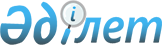 Об условиях приобретения крупных пакетов акций
					
			Утративший силу
			
			
		
					Постановление Директората Национальной комиссии Республики Казахстан по ценным бумагам от 26 октября 1998 года N 182. Зарегистрировано Министерством юстиции Республики Казахстан 10.12.1998 г. N 656. Утратило силу - постановлением Правления Национального Банка Республики Казахстан от 23 октября 2003 года N 361 (V032560)



      Во исполнение пункта 1 статьи 29 
 Закона 
 Республики Казахстан "Об акционерных обществах" от 10 июля 1998 года Директорат Национальной комиссии Республики Казахстан по ценным бумагам (далее именуемой "Национальная комиссия") постановляет: 






      1. Установить, что лицо, самостоятельно или совместно со своими аффилиированными лицами, имеющее намерение приобрести тридцать и более процентов голосующих акций открытого акционерного общества с числом акционеров более пятисот (далее именуемое "Инвестор"), обязано представить данному обществу и Национальной комиссии уведомление по форме Приложения 1 к настоящему Постановлению не позднее чем за один месяц до начала предполагаемого периода приобретения акций. 






      2. Установить, что сведения, указанные в пунктах 9, 10 и в подпунктах 9) и 10) пункта 12 уведомления Инвестора, должны быть подтверждены выписками из соответствующих реестров держателей ценных бумаг. 



      3. Установить, что Национальная комиссия вправе ознакомить с полученным уведомлением Инвестора государственный орган, осуществляющий контроль за соблюдением антимонопольного законодательства. 






      4. Установить, что настоящее Постановление вводится в действие с момента его регистрации Министерством юстиции Республики Казахстан. 



      5. Управлению корпоративных финансов центрального аппарата Национальной комиссии: 



      1) довести настоящее Постановление (после его введения в действие) до сведения субъектов рынка ценных бумаг; 



      2) установить контроль за исполнением настоящего Постановления. 


     

 Председатель Национальной комиссии 





                                            Приложение 1



                                    к постановлению Директората 



                                 Национальной комиссии Республики 



                             Казахстан от 26 октября 1998 года N 182


                                     [наименование открытого 



                                      акционерного общества]


                                  Копия: Национальной комиссии 



                                         Республики Казахстан



                                         по ценным бумагам


                          Уведомление 



      Настоящим уведомляю(ем), что я(мы) намерен(ы) самостоятельно/совместно с аффилиированными лицами [ненужное зачеркнуть] приобрести не менее тридцати процентов голосующих акций открытого акционерного общества [известное уведомителю наименование общества] , находящегося по адресу [известное уведомителю место нахождения (адрес) общества]*. 



      Примечание. Данная часть Уведомления может быть дополнена и другими известными уведомителю(ям) данными об обществе, позволяющими обеспечить его однозначную идентификацию (кодом ОКПО, датой и номером Свидетельства о государственной (пере)регистрации, национальным идентификационным номером эмиссии акций и другими). 


      О себе сообщаю(ем) следующие сведения: 



      1. Имя (наименование) уведомителя*. 



      Примечание. Данные об иностранных лицах и лицах без гражданства (за исключением данных о гражданах и юридических лицах стран-членов СНГ) заполняются латинским шрифтом. 



      Имя уведомителя - физического лица в соответствии с документом, удостоверяющим его личность, или наименование уведомителя - юридического лица в соответствии со Свидетельством о его государственной (пере)регистрации (для юридических лиц Республики Казахстан) или документом, свидетельствующим о регистрации уведомителя в качестве юридического лица (для иностранных юридических лиц). 



      2. Принадлежность уведомителя. 



      Гражданство (подданство или указание на отсутствие гражданства) уведомителя - физического лица или страна регистрации уведомителя - юридического лица в качестве юридического лица. 



      3. Организационно-правовая форма уведомителя - юридического лица. 



      4. Регистрационные данные уведомителя. 



      Номер, дата и орган выдачи документа, удостоверяющего личность уведомителя - физического лица, или номер, дата и орган выдачи Свидетельства о государственной (пере)регистрации (для юридических лиц Республики Казахстан) или документа, свидетельствующего о регистрации уведомителя в качестве юридического лица (для иностранных юридических лиц). 



      5. Место жительства (место нахождения) уведомителя.* 



      Примечание. Здесь и в пункте 6: данные об иностранных лицах и лицах без гражданства (за исключением данных о гражданах и юридических лицах стран-членов СНГ) заполняются латинским шрифтом. 



      Место жительства уведомителя - физического лица или зарегистрированное место нахождения уведомителя - юридического лица в соответствии со Свидетельством о его государственной (пере)регистрации или, при отсутствии таких данных в указанном Свидетельстве, в соответствии со статистической карточкой (для юридических лиц Республики Казахстан) или в соответствии с документом, свидетельствующим о регистрации уведомителя в качестве юридического лица (для иностранных юридических лиц). 



      6. Фактический адрес уведомителя. 



      Для уведомителя - иностранного физического лица: место жительства (пребывания) в Республике Казахстан; для уведомителя - юридического лица: фактическое место нахождения его исполнительного органа с указанием индекса почтовой связи. 



      7. Коммуникационные реквизиты уведомителя. 



      Номера телефонов, факсов, телексов, телетайпов, адреса электронной почты и другие возможные коммуникационные реквизиты уведомителя с указанием кодов международной и междугородней связи. Для уведомителя - иностранного лица: возможные номера контактных телефонов и факсов в Республике Казахстан с указанием кода автоматической междугородней связи. 



      8. Перечень видов деятельности уведомителя - юридического лица, приносящих ему основной доход. 



      9. Доля принадлежащих уведомителю на праве собственности и находящихся в управлении* у уведомителя голосующих акций (вкладов участника) в общем количестве выпущенных голосующих акций (вкладов участника) юридических лиц Республики Казахстан (в процентах с двумя знаками после запятой), которые осуществляют деятельность, аналогичную деятельности общества, акции которого намерен приобрести уведомитель. 



      Примечание. Здесь и далее под управлением акцией понимается пользование правом голоса по акции или правом вето по "золотой акции" на основании договора или доверенности. 



      10. Количество, принадлежащих уведомителю на праве собственности голосующих акций общества, акции которого он намерен приобрести. 



      11. Количество, находящихся в управлении у уведомителя голосующих акций общества, акции которого он намерен приобрести. 



      12. Сведения об аффилиированных лицах уведомителя, совместно с которыми уведомитель намерен приобрести акции общества (по каждому аффилиированному лицу в отдельности): 



      1) степень (характеристика) аффилиированности с уведомителем. 



      Краткое указание на характер взаимоотношений между уведомителем и данным лицом с точки зрения аффилиированности. Например: "Дочерняя организация уведомителя", "Зависимое от уведомителя акционерное общество", "Руководящий работник уведомителя", "Юридическое лицо, контролируемое руководящим работником уведомителя". См. также постановление Директората Национальной комиссии от 26 октября 1998 года N 181 "О практике применения понятия "аффилиированное лицо"; 



      2) имя (наименование) аффилиированного лица;* 



      Примечание. При представлении данных, указанных в пункте 12, следует руководствоваться пояснениями к пунктам 1-2, 4-7. 



      3) принадлежность аффилиированного лица; 



      4) организационно-правовая форма аффилиированного лица - юридического лица; 



      5) регистрационные данные аффилиированного лица; 



      6) место жительства (место нахождения) аффилиированного лица; 



      7) фактический адрес аффилиированного лица; 



      8) коммуникационные реквизиты аффилиированного лица; 



      9) доля принадлежащих аффилиированному лицу на праве собственности и находящихся в управлении у аффилиированного лица голосующих акций (вкладов участника) в общем количестве выпущенных голосующих акций (вкладов участника) юридических лиц Республики Казахстан (в процентах с двумя знаками после запятой), которые осуществляют деятельность, аналогичную деятельности общества, акции которого намерен приобрести уведомитель; 



      10) количество принадлежащих аффилиированному лицу на праве собственности голосующих акций общества, акции которого намерен приобрести уведомитель; 



      11) количество находящихся в управлении у аффилиированного лица голосующих акций общества, акции которого намерен приобрести уведомитель. 



      13. Количество голосующих акций общества, которое намерен приобрести уведомитель, и доля этих акций в общем количестве выпущенных голосующих акций общества (в процентах). 



      14. Предполагаемая цена покупки акций общества, которые намерен приобрести уведомитель (в тенге). 



      Указание в произвольном формате (диапазон цен, средняя цена и допустимое отклонение от нее и другие возможные форматы), позволяющее однозначно определить максимальную предполагаемую цену покупки акций общества с тем, чтобы общество могло сделать предложение о продаже акций в соответствии с пунктом 2 статьи 29 Закона Республики Казахстан "Об акционерных обществах" от 10 июля 1998 года. 



      15. Предполагаемые порядок и форма оплаты акций общества, которые намерен приобрести уведомитель.



      16. Наименования лиц, предполагаемых к привлечению для приобретения уведомителем акций общества.



      Известные уведомителю наименования организаций, осуществляющих брокерскую и дилерскую деятельность на рынке ценных бумаг, которых уведомитель намерен привлечь для приобретения акций общества, либо запись "Акции будут приобретаться мною (нами) самостоятельно без привлечения третьих лиц".


     Для уведомителя - юридического лица:


     Руководитель (должность) (подпись) (фамилия, инициалы)


     М.П. 


     Для уведомителя - физического лица:


     (подпись) (фамилия, инициалы)


     (дата)    

					© 2012. РГП на ПХВ «Институт законодательства и правовой информации Республики Казахстан» Министерства юстиции Республики Казахстан
				